Kincsek nyomábanA régészet az a tudomány, amely feltárja a föld mélyének titkait. Az alábbi betűhalmazban régészettel kapcsolatos szavakat rejtettem el. Keresd meg, húzd át, majd írd ki a fogalmakat!A feltáró munka folyamata: ………………………		   A megtalált kincs szaknyelven: …………………….A feltáráshoz szükséges egyik eszköz: …………	   Emberi maradvány: …………………………Ide kerülnek a feltárt kincsek: ………………………	   A feltárást végző személy: ………………………….2. Pánti Irén: Különös kincsek című írása alapján  érdekes információkkal lehetünk gazdagabbak régészet terén. Ha alaposan elolvastad a szöveget, válaszolni tudsz az alábbi kérdésekre!Kik az ásatást végző személyek? …………………………………………………………………………………………………………..Mi a katakomba? …………………………………………………………………………………………………………………………………Mit nevezünk rátemetésnek?...................................................................................................................…………………………………………………………………………………………………………………………………………………………….Vajon hány évesek az itt talált leletek? ……………………………………………………………………………………………….Bűncselekménynek számít-e a juhász esete? (a kincsek eladása)a 18.században? …………………………………………………………………………………………………………………………...napjainkban? ………………………………………………………………………………………………………………………………..Kinek a tulajdona a földben lévő kincs? Húzd alá a helyes választ!a feltáró régészeké		a debreceni múzeumé		a magyar államéMit ábrázolnak a képek? Adj címet a szöveg alapján! A címben szerepeljenek újonnan megismert fogalmak is!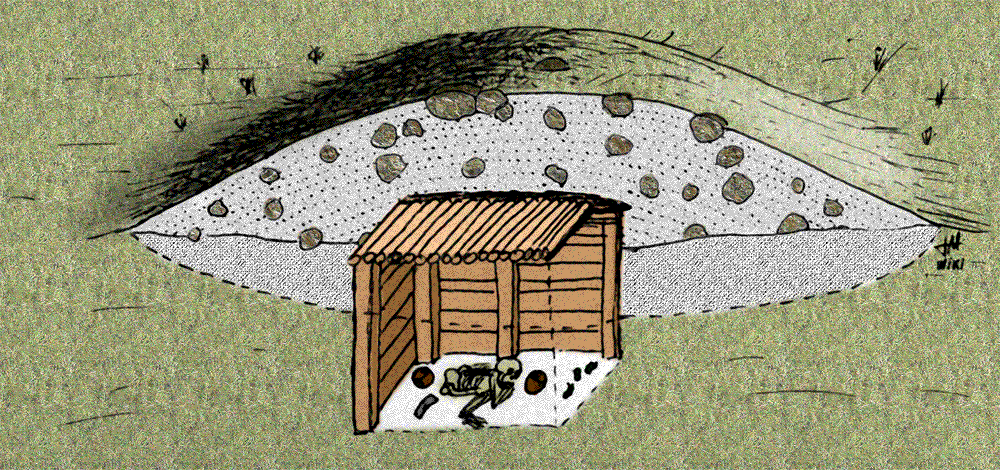 ………………………………………………………………………………………………………………………………………….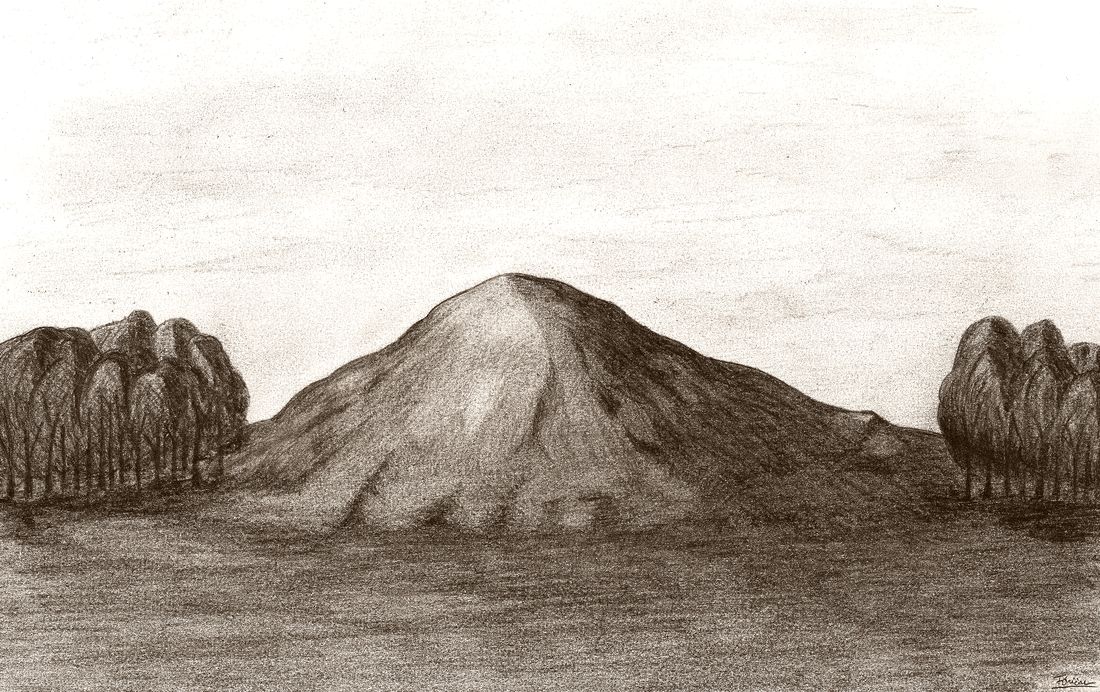 ………………………………………………………………………………………………………………………………………………………………….Ha régész lennél, milyen kincsekre szeretnél bukkanni a saját „Kincsesdombodban”? Rajzold le!MegoldásokA régészet az a tudomány, amely feltárja a föld mélyének titkait. Az alábbi betűhalmazban régészettel kapcsolatos szavakat rejtettem el. Keresd meg, húzd át, majd írd ki a fogalmakat!A feltáró munka folyamata: ásatás 			 A megtalált kincs szaknyelven: leletA feltáráshoz szükséges egyik eszköz: ásó		Emberi maradvány: csontvázIde kerülnek a feltárt kincsek: múzeum		A feltárást végző személy: régész2. Pánti Irén: Különös kincsek című írása alapján  érdekes információkkal lehetünk gazdagabbak régészet terén. Ha alaposan elolvastad a szöveget, válaszolni tudsz az alábbi kérdésekre!Kik az ásatást végző személyek? a debreceni Déri Múzeum szakembereiMi a katakomba? föld alatti alacsony járatok, alagutakMit nevezünk rátemetésnek? a sírokra a következő nemzedékek újabb földréteget hordtak, és ők is ide temetkeztek.Vajon hány évesek az itt talált leletek? honfoglalás előttiek, tehát több mint 1000 évesekBűncselekménynek számít-e a juhász esete? (a kincsek eladása)a 18.században? nem, mert nem tiltotta törvénynapjainkban?  igen, mert tiltja a törvényKinek a tulajdona a földben lévő kincs? Húzd alá a helyes választ!a feltáró régészeké		a debreceni múzeumé		a magyar államéMit ábrázolnak a képek? Adj címet a szöveg alapján!pld: A katakombás temetkezéspld:A híressé vált kurgánLÁMUEZÚMGKSLELETSÁKACOLHCSONTVÁZNÓŰKRÁCVKCRÉGÉSZLÁMUEZÚMGKSLELETSÁKACOLHCSONTVÁZNÓŰKRÁCVKCRÉGÉSZ